Arcidiocesi di Torino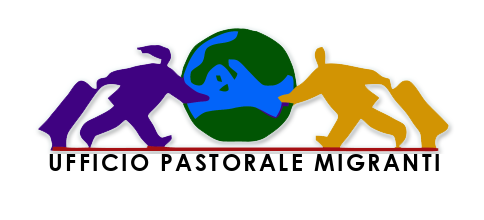 Cierre por vacaciones de Navidad Tenga en cuenta que o Ufficio permanecerá cerrada al público durante las vacaciones de Navidad y Año Nuevo, del viernes 24 de diciembre al domingo 2 de enero de 2022. Volveremos a abrir con el horario habitual a partir del lunes 3 de enero.La Oficina también estará cerrada con motivo de las celebraciones de la Epifanía y el Día del Pueblo, los días 6 y 7 de enero. Volveremos a abrir con normalidad el lunes 10 de enero de 2022.Para reservar: - Llamar : 011.2462092 - 011.2462443Gracias por su atención, y le deseamos una feliz y santa Navidad.El Director,Sergio Durando